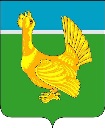 Администрация Верхнекетского районаПОСТАНОВЛЕНИЕОб утверждении регламента сопровождения инвестиционных проектов по принципу «одного окна» на территории Верхнекетского района В соответствии с Федеральным законом от 25.02.1999 № 39-ФЗ «Об инвестиционной деятельности в Российской Федерации, осуществляемой в форме капитальных вложений», руководствуясь пунктом 12 Методических рекомендаций по организации системной работы по сопровождению инвестиционных проектов муниципальными образованиями с учетом внедрения в субъектах Российской Федерации системы поддержки новых инвестиционных проектов («Региональный инвестиционный стандарт»), утвержденных приказом Министерства экономического развития   Российской Федерации от 26.09.2023 №672, постановляю:1. Утвердить прилагаемый регламент сопровождения инвестиционных проектов по принципу «одного окна» на территории Верхнекетского района.2. Настоящее постановление вступает в силу со дня его официального опубликования в сетевом издании «Официальный сайт Администрации Верхнекетского района».3. Контроль  за  исполнением  настоящего постановления возложить на заместителя Главы Верхнекетского района по экономике и инвестиционной политике.Глава Верхнекетского района                                                                     С. А. АльсевичГолубева К. Ю.Дело - 2, ОСЭР – 1, Мискичекова Н.А - 1 Утверждёнпостановлением Администрации Верхнекетского районаот 06 мая 2024 г. № 376Регламентсопровождения инвестиционных проектов по принципу «одного окна» на территории Верхнекетского района1. Общие положения1.	Регламент сопровождения инвестиционных проектов по принципу «одного окна» на территории Верхнекетского района (далее – Регламент) устанавливает порядок действий Администрации Верхнекетского района, ее органов и структурных подразделений по оказанию информационно-консультационного и организационного содействия инвестору, инициатору инвестиционного проекта при реализации инвестиционных проектов на территории Верхнекетского района. 2. Для целей настоящего Регламента применяются понятия, определенные в Федеральном законе от 25.02.1999 № 39-ФЗ «Об инвестиционной деятельности в Российской Федерации, осуществляемой в форме капитальных вложений».2. Формы сопровождения инвестиционных проектов3. На территории Верхнекетского района для инвестора, инициатора инвестиционного проекта предусмотрены следующие формы сопровождения инвестиционных проектов:1) информационно-консультационное сопровождение инвестиционного проекта;2)    организационное сопровождение инвестиционного проекта.4. Информационно-консультационное сопровождение инвестиционного проекта включает подготовку предложений и предоставление инвесторам и инициаторам инвестиционных проектов информации на безвозмездной основе:1) по механизмам и возможным инструментам поддержки, на которые может претендовать инвестор, инициатор инвестиционного проекта;2) по имеющимся на территории Верхнекетского района инвестиционным площадкам для реализации инвестиционного проекта;3) по реестру инвестиционных проектов Верхнекетского района;4) о социально-экономическом положении Верхнекетского района;5) об инвестиционных возможностях и инвестиционном потенциале Верхнекетского района;6) по иным вопросам, касающимся инвестиционной деятельности Верхнекетского района.Для оперативного решения возникающих в процессе инвестиционной деятельности вопросов инвестор может обратиться по каналу прямой связи, определенному постановлением Администрации Верхнекетского района (далее-Администрация).5. Организационное сопровождение инвестиционных проектов осуществляется в целях:1) сокращения сроков рассмотрения вопросов, возникающих в ходе реализации инвестиционного проекта;2) оперативной организации переговоров, встреч, совещаний, консультаций, направленных на решение вопросов, возникающих в процессе реализации инвестиционного проекта;3) подготовки соглашений о сотрудничестве между Администрацией и инвесторами, реализующими инвестиционные проекты на территории Верхнекетского района;4) осуществления мер содействия в прохождении инвестором, инициатором инвестиционного проекта установленных законодательством Российской Федерации, Томской области, муниципальными правовыми актами Верхнекетского района процедур и согласований, разрешений, необходимых для реализации инвестиционного проекта;5) оказание содействия в поиске дополнительного финансирования для реализации инвестиционных проектов, нефинансовых партнеров (по снабжению, внедрению новых технологий, продвижению продукции).Заявка может быть направлена инвестором, инициатором (заявителем) инвестиционного проекта:1)	на бумажном носителе - по адресу местонахождения Администрации: 636500, Томская область, Верхнекетский район, р.п. Белый Яр, ул. Гагарина, д.15 стр. 1;2)	в электронном виде - на адрес Администрации: vkt.oser@mail.ru.3. Осуществление взаимодействия Администрации с субъектами инвестиционной деятельности в целях реализации и сопровождения инвестиционных проектов на территории Верхнекетского района6. Сопровождение инвестиционных проектов, реализуемых и (или) планируемых к реализации на территории Верхнекетского района по принципу «одного окна» не заменяет процедур и порядков, связанных с подготовкой и реализацией инвестиционных проектов для получения государственных и муниципальных услуг, мер государственной или муниципальной поддержки, иных государственных или муниципальных преференций.7. Координацию деятельности по сопровождению инвестиционных проектов, реализуемых и (или) планируемых к реализации на территории Верхнекетского района по принципу «одного окна» осуществляет заместитель Главы Верхнекетского района по экономике и инвестиционной политике – инвестиционный уполномоченный муниципального образования Верхнекетский район Томской области.8. Сопровождение инвестиционных проектов, реализуемых и (или) планируемых к реализации на территории Верхнекетского района по принципу «одного окна» осуществляет отдел социально-экономического развития Администрации Верхнекетского района (далее – уполномоченный орган).9. Основанием для начала взаимодействия с инициатором инвестиционного проекта (инвестором) является направление в уполномоченный орган инициатором инвестиционного проекта (инвестором) заявки на сопровождение инвестиционного проекта по принципу «одного окна» по форме согласно приложению № 1 к настоящему Регламенту.10. Состав документов к Заявке: 1) паспорт инвестиционного проекта по форме согласно приложению № 2 к настоящему Регламенту;2) бизнес-план инвестиционного проекта; 3) презентацию инвестиционного проекта (при наличии); 4) исходно-разрешительная документация, проектно-сметная документация (при наличии).5) технические требования и условия для реализации инвестиционного проекта по форме согласно приложению № 3 к настоящему Регламенту.Для всех исходных данных и расчетных величин, представленных инициатором инвестиционного проекта в бизнес-плане, указываются источники их получения. Для ценовых величин указывается конкретная дата, на которую приводятся расчеты.11. При необходимости получения недостающей информации уполномоченный орган запрашивает данную информацию у инвестора, инициатора инвестиционного проекта, в этом случае срок принятия решения продлевается до даты получения данной информации.12. Заявка подлежит обязательной регистрации уполномоченным органом в течение одного рабочего дня с даты ее поступления. В случае поступления Заявки после 16-00 часов текущего рабочего дня, а также в выходной или нерабочий праздничный день, то ее регистрация осуществляется в первый, следующий за ним рабочий день.13. Уполномоченный орган в течение одного рабочего дня со дня получения Заявки принимает предварительное решение об организационном сопровождении инвестиционного проекта или об отказе в организационном сопровождении инвестиционного проекта. Положительное решение принимается в случае соответствия инвестиционного проекта двум и более условиям:1) объем инвестиций не менее 1,0 млн. рублей;2) объем собственных средств инициатора инвестиционного проекта не менее 10% от сметной стоимости проекта;3) реализация инвестиционного проекта соответствует приоритетам социально-экономического развития Верхнекетского района;14. Уполномоченный орган в течение одного рабочего дня со дня принятия предварительного решения:1) положительного - направляет весь пакет документов в электронном виде в Инвестиционный совет при Администрации Верхнекетского района (далее - Совет), о чём сообщает в электронном виде инвестору, инициатору инвестиционного проекта;2) отрицательного - направляет ответ в электронном виде инвестору, инициатору инвестиционного проекта об отказе в сопровождении инвестиционного проекта с указанием причин.15. Основанием для принятия предварительного отрицательного решения является невыполнение двух и более условий, определенных в пункте 13 настоящего Регламента.16. Совет в течение пяти рабочих дней со дня получения Заявки и пакета документов, указанного в подпункте 1) пункта 14 настоящего Регламента, направляет в уполномоченный орган мотивированное заключение о целесообразности (нецелесообразности) реализации инвестиционного проекта на территории Верхнекетского района в  электронном виде.17. Уполномоченный орган в течение пяти рабочих дней со дня получения заключения Совета:1) в случае получения заключения о целесообразности реализации инвестиционного проекта на территории Верхнекетского района – организует принятие постановления Администрации Верхнекетского района о сопровождении инвестиционного проекта и определении куратора инвестиционного проекта(далее-Постановление);2) в случае получения заключения о нецелесообразности реализации инвестиционного проекта на территории Верхнекетского района - направляет в электронном виде соответствующую информацию инвестору, инициатору инвестиционного проекта.18. На основании Постановления куратор инвестиционного проекта(далее-Куратор) осуществляет подготовку инвестиционного соглашения по форме согласно приложению №4 к настоящему Регламенту в течение 3-х рабочих дней со дня принятия Постановления о сопровождении инвестиционного проекта.19. Сведения об инвестиционных проектах, по которым приняты Постановления о сопровождении инвестиционного проекта, подлежат включению в реестр инвестиционных проектов, реализуемых и планируемых к реализации на территории Верхнекетского района (далее – Реестр).20. Куратор осуществляет организационное сопровождение инвестиционного проекта с целью его окончательной реализации в соответствии с заключенным инвестиционным соглашением.При этом сроком окончания сопровождения инвестиционного проекта является совместное решение Куратора и инвестора, инициатора инвестиционного проекта о прекращении работы в связи с завершением инвестиционного проекта или отсутствием необходимости его дальнейшей реализации, которое оформляется в письменном виде и передается в уполномоченный орган.21. Уполномоченный орган в течение 3-х рабочих дней с даты получения данного совместного решения организует принятие постановления Администрации Верхнекетского района о прекращении сопровождения инвестиционного проекта и исключении его из Реестра.4. Информация для контактов22. Для получения сопровождения инвестор, инициатор инвестиционного проекта обращается в Уполномоченный орган. Контактная информация об Уполномоченном органе:наименование - отдел социально-экономического развития Администрации Верхнекетского района;адрес – 636500, Томская область, Верхнекетский район, р.п. Белый Яр, ул. Гагарина 15 стр.1, кабинет 108;электронный адрес - vkt.oser@mail.ru;телефон - (38258) 2 26 72.  5. Заключительные положения23. Ответственность за достоверность сведений, предоставляемых в уполномоченный орган, несет инвестор, инициатор инвестиционного проекта.24. Уполномоченный орган осуществляет ведение реестра инвестиционных проектов, который размещен в сетевом издании - «Официальный сайт Администрации Верхнекетского района» в разделе «Инвестиции».Форма							Главе Верхнекетского района							_________________________Заявка на сопровождение инвестиционного проекта на территории Верхнекетского района  «__» __________ 20__ г.	от _______________________________________________________________(наименование, ИНН, ОРГН)	зарегистрированного по адресу:____________________________________________________________________________________________________________	Прошу оказать содействие в реализации инвестиционного проекта______________________________________________________________________(наименование инвестиционного проекта)и принять решение о сопровождении данного инвестиционного проекта в форме ______________________________________________________________________________________________________________________________________________(указать необходимую(ые) форму(ы) поддержки)	Подписанием настоящей формы выражаю свое согласие на обработку, накопление, хранение, уточнение, использование, распространение органами местного самоуправления муниципального образования Верхнекетский район Томской области и поселений информации об инвестиционном проекте, а также размещение данной информации на официальном сайте органов местного самоуправления муниципального образования Верхнекетский район Томской области и поселений, специализированном инвестиционном портале Томской области и иных сайтах для продвижения инвестиционного проекта в открытом доступе и в печатных средствах массовой информации Верхнекетского района._________________________                                                   ____________________Инвестор, инициатор проекта						                   (подпись)Приложения:- паспорт инвестиционного проекта на ___листах;- бизнес-план инвестиционного проекта на ____листах; - презентацию инвестиционного проекта (по возможности); - технические требования и условия для реализации инвестиционного проекта на ___листах;- иные документы в соответствии с п.10 настоящего Регламента.ПАСПОРТинвестиционного проекта (предложения) (*)Реквизиты инициатора предложенияПодпись руководителя _____________Дата _____________________________М.П. <***><*> - Информация по разделам и подразделам обязательна при наличии бизнес-плана.<**> - При расчете NPV использовать ставку дисконтирования, равную ставке рефинансирования ЦБ РФ на дату представления заявки, увеличенной на 3 пункта.<***> - Печать инициатора проекта при наличии.Приложение № 4к Регламенту сопровожденияинвестиционных проектовпо принципу «одного окна»на территории Верхнекетского района Соглашение о сотрудничестве при реализации инвестиционного проектана территории Верхнекетского района р.п. Белый Яр                                                                            «__» __________20__годаАдминистрация Верхнекетского района, именуемая в дальнейшем «Администрация», в лице Главы Верхнекетского района, действующего на основании Устава муниципального образования Верхнекетский район Томской области________________________________________________________________________________________с одной стороны, и_____________________________________________________________________________________________________________________________________________(указывается полное наименование Инвестора)именуемое в дальнейшем «Инвестор», в лице _____________________________________________________________________________________________________,(указывается должность, Ф.И.О. руководителя организации Инвестора (Ф.И.О. инвестора),действующего на  основании______________________________________________,______________________________________________________________________   (указываются реквизиты соответствующего нормативного правового акта, доверенности) с другой стороны, совместно именуемые «Стороны», заключили настоящее Соглашение о нижеследующем.1. Предмет Соглашения1.1. Предметом настоящего Соглашения является совместная деятельность Сторон по реализации на территории муниципального образования Верхнекетский район Томской области (далее-Верхнекетский район) инвестиционного проекта ______________________________________________________________________(наименование проекта)и мероприятий по сопровождению инвестиционного проекта  по принципу «одного окна».1.2.  В инвестиционный проект предполагается вложение средств  Инвестора в размере __________________________________________________, которые будут способствовать    внедрению прогрессивных технологий и созданию новых рабочих мест.1.3. Место реализации проекта:______________________________________________________________________2. Основные направления взаимодействияОсновными направлениями взаимодействия Сторон по реализации инвестиционного проекта на территории Верхнекетского района являются:2.1. Реализация мероприятий, направленных на сопровождение инвестиционного проекта, привлечение инвестиций в экономику Верхнекетского района.2.2. Организация мониторинга и взаимного обмена информацией по реализации мероприятий.2.3. Осуществление комплекса мероприятий, направленных на реализацию инвестиционного проекта.3. Полномочия Сторон3.1. Администрация:3.1.1. Осуществляет  взаимодействие с Инвестором при реализации инвестиционного проекта, а именно:- оказывает в рамках своих полномочий содействие Инвестору в реализации Инвестиционного проекта;- рассматривает в установленном законодательством порядке вопрос о предоставлении Инвестору земельного участка для реализации инвестиционного проекта;- предоставляет инвестору, заинтересованному в реализации собственного инвестиционного проекта на территории Верхнекетского района, необходимых мер содействия в прохождении необходимых процедур и согласований;- предоставляет инвесторам, заинтересованным в реализации собственных инвестиционных проектов на территории Верхнекетского района, сводную информацию в соответствии с их требованиями, за исключением документов и материалов, в которых содержатся сведения, составляющие государственную или иную охраняемую федеральным законом тайну, и для которых установлен особый порядок предоставления, а также необходимых мер содействия в прохождении необходимых процедур и согласований;- предоставляет информацию о возможностях размещения предполагаемых инвестиционных проектов (инвестиционных площадках, существующих предприятиях, готовых рассматривать предложения о сотрудничестве), о социально-экономическом положении, транспортных схемах, кадровом потенциале, природных ресурсах;- предоставляет информацию о возможных инструментах поддержки, на которые может претендовать инвестор;- сопровождает инвестиционные проекты в вопросах взаимодействия с органами местного самоуправления поселений Верхнекетского района и субъектами инвестиционной деятельности;- организует переговоры, встречи, совещания, направленные на решение вопросов, возникающих в процессе реализации инвестиционного проекта;- оказывает консультативную помощь инвестору в пределах своей компетенции, с соблюдением законодательства Российской Федерации, а также в рамках реализации данного Соглашения на всех стадиях проведения комплекса организационных и согласительных мероприятий.3.1.2. Совершает в рамках своих полномочий иные действия, необходимые для реализации инвестиционного проекта.3.2. Инвестор:  осуществляет    в   Верхнекетском    районе   инвестиционный    проект_____________________________________________________________________,(наименование проекта)в ходе которого _______________________________________________________________________________________________________________________________(указать мероприятия, реализуемые в рамках инвестиционного проекта)4. Конфиденциальность.4.1. Любая информация о финансовом положении Сторон и условиях настоящего Соглашения, а также договоров с третьими лицами, участвующими в реализации инвестиционного проекта, считается конфиденциальной и не подлежит разглашению. Иные условия конфиденциальности могут быть установлены по требованию любой из Сторон.5. Заключительные положения.5.1. Настоящее Соглашение вступает в силу со дня его подписания.5.2. Дополнения и изменения настоящего Соглашения являются его неотъемлемой частью со дня их подписания Сторонами.5.3. Настоящее Соглашение может быть расторгнуто по инициативе любой из Сторон, при этом она должна письменно уведомить другую Сторону не менее чем за три месяца до предполагаемой даты прекращения действия Соглашения.5.4. Настоящее Соглашение составлено в двух экземплярах, имеющих одинаковую юридическую силу, по одному для каждой из Сторон.5.5. Бизнес-план Инвестиционного проекта является неотъемлемой частью настоящего Соглашения.6. Реквизиты и подписи Сторон06 мая 2024 годар.п. Белый ЯрВерхнекетского района Томской области  № 376Приложение № 1к Регламенту сопровождения инвестиционных проектов по принципу «одного окна» на территории Верхнекетского района Приложение № 2к Регламенту сопровождения инвестиционных проектов по принципу «одного окна» на территории Верхнекетского района Наименование организации – инициатора проекта Юридический/почтовый адрес организации ОБЩИЕ СВЕДЕНИЯ О ПРОЕКТЕ ОБЩИЕ СВЕДЕНИЯ О ПРОЕКТЕ Наименование проекта Цель проекта Вид экономической деятельности Место реализации проекта / расположения объекта 
инвестиций Полная стоимость проекта, в том числе: 
выполнено 
подлежит выполнению Потребность в инвестициях Предполагаемый срок реализации инвестиционного предложения в годахОПИСАНИЕ ПРОЕКТА ОПИСАНИЕ ПРОЕКТА Краткая характеристика проекта (создание нового производства, расширение существующих мощностей и т.д.) Рынок сбыта Конкурентные преимущества продукции/услуг проекта Ожидаемые результаты: 
в стоимостном выражении (выручка, прибыль и т.д.) в натуральном выражении (доля рынка, объем производимой продукции, загрузка мощностей и т.д.) Владелец интеллектуальной собственности СТЕПЕНЬ ПРОРАБОТАННОСТИ ИНВЕСТИЦИОННОГО ПРОЕКТА/ПРЕДЛОЖЕНИЯ СТЕПЕНЬ ПРОРАБОТАННОСТИ ИНВЕСТИЦИОННОГО ПРОЕКТА/ПРЕДЛОЖЕНИЯ Общее заключение Наличие площадки/основных средств Наличие инженерно-хозяйственной инфраструктуры Наличие бизнес-плана Наличие исходно-разрешительной документации ПРЕДЛОЖЕНИЕ ИНВЕСТОРУ ПРЕДЛОЖЕНИЕ ИНВЕСТОРУ Форма инвестиций: 
вхождение в уставной капитал действующей компании; 
создание новой организации; 
формирование объединения юридических лиц для совместной деятельности ФИНАНСОВЫЕ ПОКАЗАТЕЛИ ФИНАНСОВЫЕ ПОКАЗАТЕЛИ Срок окупаемости, месяцев NPV- будущая прибыль, приведённая к сегодняшней стоимости денег, млн рублей <**> IRR - внутренняя норма доходности. % ЭФФЕКТИВНОСТЬ ПРОЕКТА ЭФФЕКТИВНОСТЬ ПРОЕКТА Количество рабочих мест по проекту Средняя заработанная плата по проекту КОНТАКТНАЯ ИНФОРМАЦИЯ КОНТАКТНАЯ ИНФОРМАЦИЯ Контактное лицо по инвестиционному предложению Координаты Телефон Факс E-mail, веб-сайт Согласие на публикацию представленной информации и ее использование с целью оказания информационной и организационной поддержки разработчику предложения 